Изучение  геометрического материала  в начальной школе в соответствии с требованиями ФГОС.          Важнейшие задачи образования в начальной школе (формирование предметных и универсальных способов действий, обеспечивающих возможность продолжения образования в основной школе; воспитание умения учиться – способности к самоорганизации с целью решения учебных задач; индивидуальный прогресс в основных сферах личностного развития – эмоциональной, познавательной, регулятивной) реализуются в процессе обучения всем предметам.   "Положение геометрии по сравнению с другими школьными предметами в своём роде уникально: ни один предмет первоклассники так не готовы воспринимать, как наглядную геометрию. В тоже время ни один предмет не начинают изучать в школе с таким запозданием (по отношению к благоприятному моменту), как геометрию" Шарыгин И. Ф.    Изучение геометрического материала в начальной школе связано с усвоением определённой системы понятий. Чтобы овладеть этой системой и затем успешно применять приобретённые знания и умения, необходимо сначала понять, каковы особенности  геометрических понятий, как устроены их определения и из чего складывается их объём. Эти знания нужны учителю начальных классов потому, что он первым вводит детей в мир математических знаний, и от того, как грамотно и успешно он это делает, зависит и отношение ребёнка в дальнейшем.     Геометрическое мышление в основе своей есть мышление образное, чувственное, физиологически связанное с полушариями головного мозга. Только по мере развития геометрического мышления происходит возрастание логической составляющей и, соответственно, роли левого полушария. Для детей с преимущественным развитием правого полушария изучение геометрии в возрасте 8- 9 лет исключительно важно в прямом физиологическом смысле.      Формированию пространственного воображения младших школьников способствует и их правополушарная особенность латерализации. При левополушарном характере традиционной программы, по исследованиям учёных, дети 9- 10 лет остаются правополушарным. Лучших результатов добиваются те учителя, которые опираются на образность, наглядность, эмоциональность и эмпирический опыт ребенка, что в изобилии предоставляет геометрический материал. Это утверждение подтверждают слова древнейшего математика – логика И. Соньера:  «Обучая левое полушарие, вы обучаете только левое полушарие. Обучая правое полушарие, вы обучаете весь мозг».           Изучение геометрического материала в начальных классах должно протекать с учетом принципа преемственности в изучении материала, т. е. строится с учетом знаний, полученных детьми в дошкольном детстве. Первоклассники уже знают названия геометрических фигур, однако используемые ими термины нередко оторваны от реальных представлений. В связи с этим при отборе геометрического материала полезно опираться на запас терминов, имеющихся у детей и проводить работу по раскрытию их научного содержания, т.е. выявлять их существенные признаки, учить узнавать фигуру не по ее наглядному образу, а по совокупности существенных признаков. Для этой цели хороши упражнения с использованием логической операции подведения под понятие. Например: «В конверте лежит фигура, у которой четыре прямых угла. Будет ли эта фигура квадратом?».     В соответствии с теорией формирования понятий, разработанной Н.Ф. Талызиной, формирование понятий, в том числе и геометрических, можно осуществлять, соблюдая следующие этапы:Выделение всевозможных свойств объектов (объекта).Отделение существенных признаков от несущественных. Этап заканчивается введением названия понятия и выделением его существенных признаков.      Построение системы преподавания элементов геометрии в начальной школе осуществляется двумя основными способами: Подобно систематическому курсу геометрии, т.е. от планиметрии к стереометрии;  Основываясь на принципе фузионизма, т.е. совместном изучении элементов планиметрии и стереометрии.            Учитывая психологические особенности развития ребёнка предшкольного возраста, его жизненный опыт (он рисует, конструирует, лепит и т.д.), который накапливается именно в трёхмерном пространстве, изучение геометрии должно идти по второму пути – по пути фузионизма. Это направление нашло своё отражение в начальных курсах геометрии, преподаваемых в школах XVIII и XIX вв., в работах А. Леве, В. Кембеля, П. Трейтлейна и др. [2]  Работа с геометрическими объектами позволяет активно использовать наглядно-действенный, наглядно-образный и наглядно-логический уровни мышления, которые наиболее близки младшим школьникам. Младшие школьники проявляют большой интерес к изучению геометрического материала, легко запоминают названия геометрических фигур и выделяют их свойства в процессе практических действий с ними. Поэтому перечень геометрических понятий, с которыми они знакомятся, можно расширить, включив в программу такие понятия, как «шар», «круг», «окружность», «симметрия». Это положительно скажется как на развитии пространственного мышления ребенка, так и на формировании навыков работы с линейкой, угольником, циркулем.     Увеличение объёма изучения геометрического материала в начальных классах, способствует более эффективной подготовке учеников к изучению систематического курса геометрии, развивая пространственное мышление и систему геометрических  понятий, что позволяет снизить у школьников существенные трудности, возникающие при изучении геометрии.       В федеральном государственном образовательном стандарте начального общего образования моделирование представлено как система следующих универсальных учебных действий: - кодирование (использование знаков и символов как условных заместителей реальных предметов);- декодирование (считывание информации);- использование наглядных моделей (схем, чертежей, планов), отражающих пространственные отношения между предметами или их частями;- самостоятельное построение схем, моделей.    Одним из важных направлений изучения элементов геометрии в начальной школе, начиная с 1-го класса, является работа с объемными телами (как в виде реальных предметов, окружающих учеников в трехмерном пространстве, в котором они существуют, так и в виде моделей пространственных фигур – цилиндра, конуса, шара, призмы, пирамиды).      В настоящее время многие авторы учебников математики как для начальной, так и для основной школы активно вводят работу с объемными фигурами в курс математики. Создаются и специальные пособия по геометрии для 2–6-х классов, в которых уделяется большое внимание этому материалу. Это, очевидно, продиктовано одной общей причиной – осознанием того парадоксального положения, что, существуя реально в трехмерном пространстве, ученики на протяжении первых девяти лет обучения в школе на уроках математики «живут» в двухмерном пространстве (на плоскости), теряя способность к пространственному воображению и мышлению, что создает для большинства из них непреодолимые препятствия при изучении курса стереометрии в старших классах.        Моделирование является учебным действием и средством, без которого невозможно полноценное обучение. Метод моделирования обладает огромной эвристической силой: позволяет свести изучение сложного к простому, невидимого к видимому.   Одной из целей изучения геометрического материала  в начальных классах является достижение учащимися уровня, когда выделяются свойства геометрических фигур, которые устанавливаются экспериментально в процессе наблюдений, измерений, моделирования. Изучение геометрического материала невозможно без моделирования.        Метод моделирования признан наиболее перспективным в обучении математике. Доказана доступность метода моделирования даже для дошкольников. В связи с этим уже в первые дни изучения геометрического материала полезно учить детей определять геометрическую форму предметов из реального мира и схематично изображать их в виде геометрических фигур той же формы. Усложняя это задание, учить располагать предметы в пространстве с учетом их реального расположения.        Уровень развития познавательных действий (мыслительных операций: анализа, синтеза, классификации, аналогии) повышается при целенаправленном использовании моделирования.   Эффективность  изучения учащимися геометрического материала повышается  с использованием конструктора «ТИКО». Конструктор призван помочь ребенку в освоении понятий геометрии, объемов тел, пространственных фигур и их разверток, изометрических проекций тел на плоскость, учит анализировать и сопоставлять объекты на плоскости, создавать собственные объемные модели.       Чтобы научиться создавать собственные объемные модели, ребенку необходимо освоить конструирование, анализ и сопоставление объектов на плоскости, используя для этого картинки, иллюстрации, схемы, фотографии, рисунке. Очень важно сформировать у учащихся умение выявлять особенности исследуемой формы, находить характерные признаки и опускать менее важные детали.      Деятельность ученика при изучении геометрического материала организуется по следующему алгоритму:Узнаю, что это (организуется деятельность учащихся, направленная на поиск реальных объектов, обладающих определёнными свойствами. Это свойство может быть задано в виде образца или указания, где этот образец можно найти).Моделирую (организуется деятельность учащихся по построению данных моделей, ситуаций): в основе многоугольники по выбору учащихся (пирамида, куб,  параллелепипед).  Изучаю свойства (свойства моделей описываются, редактируются, исключаются повторы и несущественные признаки. Оставляются только признаки, удовлетворяющие данной модели.): измерение, наложение, визуально.Применяю знание (учащиеся строят определение понятий): название фигур, их частей.Тренировка в различении новых понятий.Заполнение таблицы:Конструирование развёртки фигур.- Сравни между собой стороны квадрата и прямоугольника и сделай вывод.- Сколько разных по величине квадратов с вершинами в одной точке можно построить? Начерти возможные варианты.- Как могут располагаться прямые на плоскости? Начерти.- Приведи примеры, когда стрелки часов составляют: прямой угол, тупой угол, острый угол.- Отметь ˅ предложения, которые ты считаешь верными. Докажи.1. Все тупые углы равны между собой.2. Некоторые прямые углы равны между собой.3. Среди острых углов есть равные.4. Все прямые углы равны между собой.- Верны ли высказывания. Докажи.«Любой квадрат можно назвать прямоугольником»«Любой прямоугольник можно назвать квадратом»         Данные методы и приёмы позволят развивать у учащихся  познавательные действия.        Тематика, предлагаемая для плоскостного проектного конструирования, расширяет кругозор и охватывает основной спектр интересов человека и его деятельности: сказки, градостроительство, мебель, животные, транспорт, техника, космос.        Развитие у детей образного мышления и пространственного воображения даст возможность в будущем легче осваивать черчение, стереометрию, разбираться в чертежах, схемах, планах, развить способность воссоздавать образ в трехмерном пространстве.       Учащиеся познакомятся с основными геометрическими телами, их параметрами, будут тренировать глазомер. Научатся видеть в сложных объектах более простые формы, познакомятся с понятиями: пропорция, план, основание, устойчивость и др.         Тематика объемного моделирования подобрана таким образом, чтобы кроме решения конкретных конструкторских задач ребенок расширял кругозор. Так, например, для изучения темы: «План, вид сверху, сбоку» – дети строят старинные замки, крепости или здание кремля родного города. Для изучения пропорции выбраны такие темы, как «Животные», «Динозавры», «Подводные лодки». Таким образом, параллельно с достижением основной цели, учащиеся узнают много интересного о военном транспорте, животном мире, истории, архитектуре и т.д.    Таким образом, моделирование, являясь специфической формой мыслительной деятельности, выступает как одна из общих интеллектуальных способностей, которая направлена на формирование научно-теоретического мышления учащихся. Реализация моделирования в практике обучения приводит к качественному изменению формируемых знаний учащихся.Литература.Ковалева, И. В. Формирование математических понятий: методология и методика формирования научных понятий у учащихся школ: материалы XV междунар. науч.-практ. конф., 12-13 мая, 2008, г. Челябинск. / Изд-во ИИУМЦ «Образование», 2008 – С. 319-322. Колягин, Ю.М., Тарасова О.В. Наглядная геометрия и ее роль, и место, история возникновения / Ю.М. Колягин, О.В. Тарасова// Начальная школа. – 2000. –  №4. – С. 25.Шадрина, И.В. Принципы построения системы обучения младших школьников элементам геометрии / И.В. Шадрина // Начальная школа. – 2001. – №10. – С. 37 – 47. Выткалова Л.А., Краюшкин П.В. Развитие пространственных представлений у младших школьников: практические задания и упражнения. - Волгоград: Учитель, 2009.Помораева И.А., Позина В.А. Занятия по формированию элементарных математических представлений. – М.: Мозаика-Синтез, 2006. Лелявина Н.О., Финкельштейн Б.Б. Давайте вместе поиграем. 20 игр плюс (игры с логическими блоками Дьенеша). – СПб.: ООО «Корвет», 2008.Конина Е.Ю. Лабиринты и дорожки. Тренируем пальчики. – М.:  «АЙРИС-пресс», 2007.Ермакова Е.С., Румянцева И.Б., Целищева И.И. Развитие гибкости мышления детей. – СПб.: Речь, 2007.Ганорьев, Д.В. Внеурочная деятельность школьников. Методический конструктор (Стандарты второго поколения): пособие для учителя / Д.В. Ганорьев, П.В. Степанов. – 3-е издание. – М.: Просвещение, 2013. – 223с.ПриложениеИгра «Расположи фигуры» Учащийся получает несколько геометрических фигур.  Описывает одну из фигур, называя её признаки.  Учащиеся должны угадать название и поместить ее на схеме.  Пример: пять сторон, пять углов – пятиугольник, помещается в область «многоугольники». В процессе такой игры дети начинают осознавать, что такое существенные признаки геометрической фигуры.  Игра  «Кто больше придумает имён» На доске помещается первая фигура, ей дают названия: многоугольник, четырехугольник, трапеция. Затем помещается вторая фигура, ее можно назвать: многоугольник, четырехугольник, прямоугольник, квадрат. Третья фигура – многоугольник, четырехугольник, параллелограмм, ромб.  Игра «Симметричные фигуры»   Вырежи из бумаги фигуры: квадрат, прямоугольник Сложи их по прямой линии. Что ты наблюдаешь? Это симметричные фигуры. Прямая линия, по которой ты сложил фигуры – ось симметрии. Узнай и назови геометрическую фигуру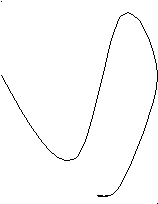 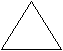 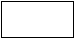 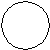 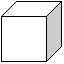 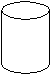 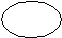 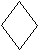 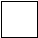 Геометрическая картинаЦель игры – развить пространственные представления, умение использовать математическую лексику при описании результатов работы.Оборудование: геометрические фигуры: по 4 больших и малых квадрата, по 3 больших и малых треугольника, по 2 больших и малых круга, по 1 большому и малому прямоугольнику, лист основы (формат 4), клей. Цвет фигур – произвольный.Пример задания: представьте себя художниками и напишите картину с помощью всех 20 геометрических фигур. Выигрывает та команда, которая, используя все фигуры, напишет самую интересную картину, придумает ей оригинальное название и сможет описать ход работы участников группы.Задание выполняется в три этапа:А) создание картины;Б) подбор названия и составление рассказа по картине (не более 3 предложений);В) описание хода работы по созданию картины.Оценка результатов может быть проведена по следующей шкале баллов:1 – изображен предмет, основное количество фигур использовано в качестве несущественных деталей, возможно – есть лишние детали;2 – изображена простая сюжетная картина;3 – написана сложная сюжетная картина (прослеживаются не только предметы, но и их объединённость действием);4 – написана сложная сюжетная картина, в которой прослеживается симметрия в расположении объектов.Группировка геометрических фигур Цель игры – формировать умение находить основание – признак для классификации и проверять объекты на наличие у них этого признака.Оборудование: картонки с изображением геометрических фигур.Пример задания: распредели все фигуры в разные группы.Ход игры: (на примере классификации геометрических фигур).Приглашаются 6 учеников, каждый из них берет картонку с изображением фигуры. Кто-то из учеников в классе предлагает встать рядом, например, тем, у кого прямоугольник, замкнутая ломаная из 4 звеньев, треугольник, и тем, у кого круги и окружность. Затем ученик объясняет, почему он так распределил фигуры. После этого каждый из 6 школьников характеризует место своей фигуры в классификации: «Прямоугольник находится вместе с ломаной и треугольником, потому что у него есть углы» и т. д.Аппликация из геометрических фигур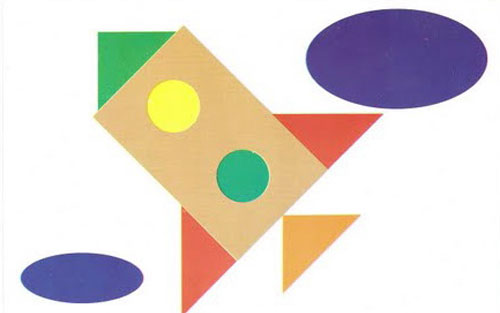 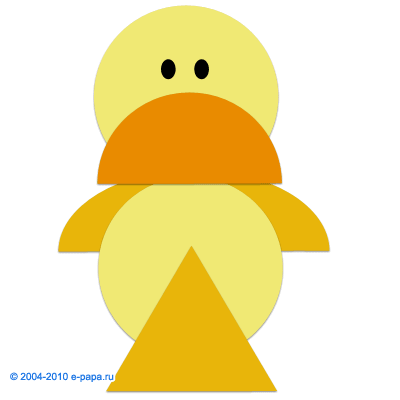 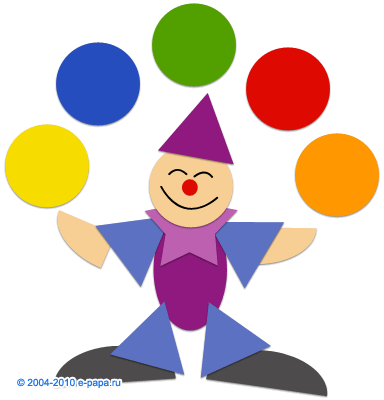 Сюжетная аппликация на компьютере или на бумаге . 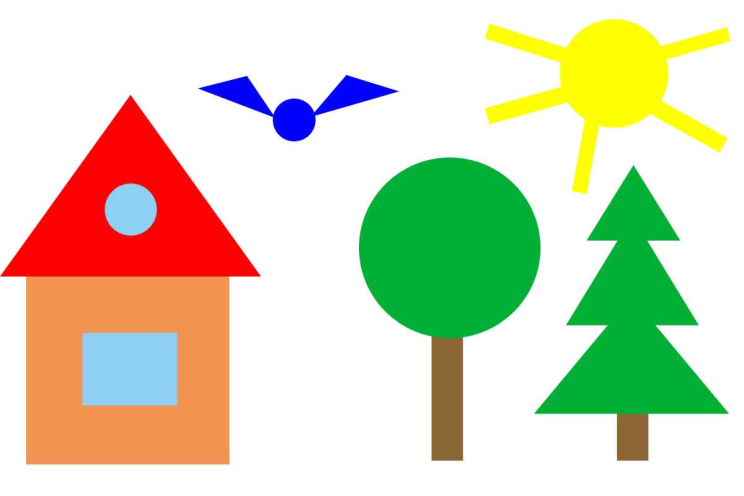 Игровой Конструктор для Обучения (ТИКО)  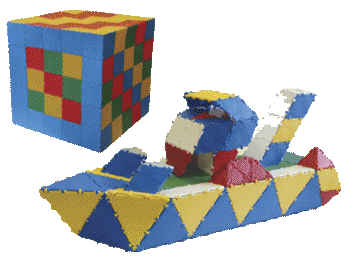 Количество вершинКоличество гранейКоличество ребер